МПКУТВЕРЖДАЮ:Директор ГПОУ ЯО Мышкинского политехнического колледжа                                     Т.А.Кошелева 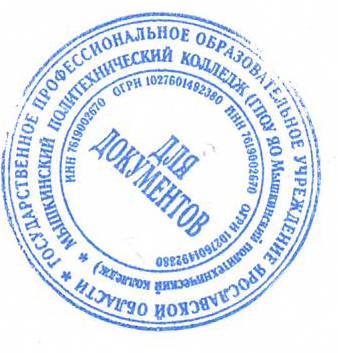 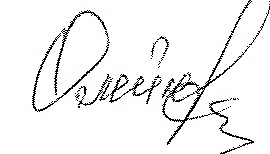 «30»  августа 2022 г. Приказ №_____от 30 августа 2022 года                                                               РАБОЧАЯ ПРОГРАММА основной профессиональной образовательной программы среднего профессионального образования-программы подготовки специалистов среднего звена 09.02.04  Информационные системы по отраслям «Устройство и функционирование информационной системы»Мышкин, 2022Содержание программы реализуется в процессе освоения студентами основной профессиональной образовательной программы по специальности (ям) специальности 09.02.04  Информационные системы (по отраслям) в соответствии с требованиями ФГОС СПО третьего поколения.Организация разработчик: ГПОУ ЯО Мышкинский политехнический  колледжРазработчик: преподаватель Кульбачинская М.В.СОДЕРЖАНИЕ1. паспорт рабочей ПРОГРАММЫ УЧЕБНОЙ ДИСЦИПЛИНЫУстройство и функционирование информационной системы1.1. Область применения рабочей  программыРабочая программа учебной дисциплины является частью основной профессиональной образовательной программы в соответствии с ФГОС по специальности СПО 09.02.04 Информационные системы (по отраслям) (базовой подготовки).Рабочая программа учебной дисциплины может быть использована в дополнительном профессиональном образовании (в программах повышения квалификации и переподготовки) и профессиональной подготовке по профессии рабочих 230103.01 Оператор электронно-вычислительных и вычислительных машин.1.2. Место учебной дисциплины в структуре основной профессиональной образовательной программы: дисциплина входит в общепрофессиональный цикл.1.3. Цели и задачи учебной дисциплины – требования к результатам освоения дисциплины:В результате освоения учебной дисциплины обучающийся должен уметь:выделять жизненные циклы проектирования информационной системы; использовать методы и критерии оценивания предметной области и методы определения стратегии развития бизнес-процессов предприятия; использовать и рассчитывать показатели и критерии оценивания информационной системы, осуществлять необходимые измерения.В результате освоения учебной дисциплины обучающийся должен знать:цели автоматизации предприятия;типы организационных структур;реинжениринг бизнес-процессов;требования к проектируемой системе, классификацию информационных систем, структуру информационной системы, понятие жизненного цикла информационной системы; модели жизненного цикла информационной системы, методы проектирования информационной системы; технологии проектирования информационной системы, оценку и управление качеством информационной системы; организацию труда при разработке информационной системы; оценку необходимых ресурсов для реализации проекта.1.4. Рекомендуемое количество часов на освоение примерной программы учебной дисциплины:максимальной учебной нагрузки обучающегося 96часов, в том числе:обязательной аудиторной учебной нагрузки обучающегося 64 часов;самостоятельной работы обучающегося 32 часов.2. СТРУКТУРА И  СОДЕРЖАНИЕ УЧЕБНОЙ ДИСЦИПЛИНЫ2.1. Объем учебной дисциплины и виды учебной работы2.2. Тематический план и содержание учебной дисциплины«Устройство и функционирование информационной системы»Для характеристики уровня освоения учебного материала используются следующие обозначения:1. – ознакомительный (узнавание ранее изученных объектов, свойств); 2. – репродуктивный (выполнение деятельности по образцу, инструкции или под руководством)3. – продуктивный (планирование и самостоятельное выполнение деятельности, решение проблемных задач)2.3. Поурочный тематический план и содержание учебной дисциплины«Устройство и функционирование информационной системы»Для характеристики уровня освоения учебного материала используются следующие обозначения:1. – ознакомительный (узнавание ранее изученных объектов, свойств); 2. – репродуктивный (выполнение деятельности по образцу, инструкции или под руководством)3. – продуктивный (планирование и самостоятельное выполнение деятельности, решение проблемных задач)3. условия реализации УЧЕБНОЙ дисциплины3.1. Требования к минимальному материально-техническому обеспечениюРеализация учебной дисциплины требует наличия лаборатории информационных систем, студии информационных ресурсов.Оборудование лаборатории и рабочих мест лаборатории информационных систем:компьютеры, принтер, мультимедиапроектор; коммутатор;программное обеспечение общего и профессионального назначения с лицензионным программным обеспечением;сетевое оборудование;комплект учебно-методической документации.Оборудование3.2. Информационное обеспечение обученияПеречень рекомендуемых учебных изданий, Интернет-ресурсов, дополнительной литературыОсновные источники:Фуфаев Д.Э., Фуфаев З.В. Разработка и эксплуатация автоматизированных информационных систем.-М.: Издательский центр «Академия, 2012Гагарина Л.Г., Киселев Д.В., Федотова Е.Л.  Разработка и эксплуатация автоматизированных информационных систем.-М.: ИД «Форум»: ИНФРА-М, 2014Фуфаев Э.В. Разработка и эксплуатация удаленных баз данных. М.: Издательский центр «Академия», 2014Дополнительные источники:А. Баутов. Стандарты и оценка эффективности защиты информации. Доклад на Третьей Всероссийской практической конференции "Стандарты в проектах современных информационных систем". Москва, 23-24 апреля 2013 г.Электронные ресурсы: http://www.it.ua/about_022_target.phphttp://orgstructura.ru/?q=types-of-organizational-structurehttp://www.inventech.ru/lib/predpr/predpr0015/http://www.gosthelp.ru/text/PosobieOsnovnyetrebovaniy.htmlhttp://lektor5.narod.ru/inf/inf3.htmhttp://www.excode.ru/art6058p1.htmlhttp://inftis.narod.ru/ais/ais-n8.htm4. КОНТРОЛЬ И ОЦЕНКА РЕЗУЛЬТАТОВ ОСВОЕНИЯ УЧЕБНОЙ ДИСЦИПЛИНЫКонтроль и оценка результатов освоения учебной дисциплины осуществляется преподавателем в процессе проведения практических занятий и лабораторных работ, тестирования, а также выполнения обучающимися индивидуальных заданий, проектов, исследований.стр.ПАСПОРТ рабочей ПРОГРАММЫ УЧЕБНОЙ ДИСЦИПЛИНЫ4СТРУКТУРА и содержание УЧЕБНОЙ ДИСЦИПЛИНЫ6условия реализации учебной дисциплины10Контроль и оценка результатов Освоения учебной дисциплины11Вид учебной работыКоличество часов Максимальная учебная нагрузка (всего)96Обязательная аудиторная учебная нагрузка (всего) 64в том числе:        лабораторные работы32        практические занятия        контрольные работыСамостоятельная работа обучающегося (всего)32в том числе:       индивидуальное проектное задание       тематика внеаудиторной самостоятельной работыИтоговая аттестация в форме зачетаИтоговая аттестация в форме зачетаНаименование разделов и темСодержание учебного материала, лабораторные работы и практические занятия, самостоятельная работа обучающихсяОбъем часовУровень освоения1234Введение. Классификация информационных систем.Этапы развития автоматизированных информационных систем. Основные направления разработки АИС. Классификация информационных систем по типу хранимых данных, по степени автоматизации информационных процессов, по характеру использования выходной информации. Обеспечение АИС.21Раздел 1.Автоматизированные информационные системы в управлении производством и бизнесом.12Тема 1.1. Определение целей автоматизации предприятия. Реинжениринг бизнес-процессов.Цели автоматизации предприятия. Типы организационных структур. Методы и критерии оценивания предметной области. Методы определения стратегии развития бизнес-процессов предприятия. Показатели и критерии оценивания информационной системы.31Тема 1.2. Анализ предметной области АИС. Структура информационной системы.Этапы анализа предметной области. Требования к проектируемой системе. Методы сбора материалов обследования. Формализация материалов обследования предметной области. Методологии описания предметной области. Структура информационной системы. Понятие жизненного цикла информационной системы. Модели жизненного цикла информационной системы.31Практические  работыФормализация материалов обследования предметной области.6Раздел 2. Методы проектирования информационной системы.4Тема 2.1. Основные принципы разработки автоматизированных информационных систем на основе международных стандартов и CALS-технологий.Интегрированная информационная среда. Принципы разработки многопользовательских информационных систем. Организация многопользовательских информационных систем в локальных вычислительных сетях.21Тема 2.2. Этапы проектирования автоматизированных информационных систем.Проектирование информационной системы в соответствии с этапами ее жизненного цикла. 22Раздел 3. Технологии проектирования информационной системы.34Тема 3.1. Системы автоматизированного проектирования АИС. Структурированный язык запросов SQL. MS SQL Server.Этапы развития CASE-систем. Классификация CASE-средств. Характеристики CASE-средств. Операторы языка SQL. Назначение и функциональные возможности MS SQL Server. Инструменты администрирования SQL Server.51Тема 3.2. СУБД.Компоненты СУБД. Типы пользователей. Архитектура хранения данных. Транзакции. Обеспечение целостности данных. Создание триггеров и хранимых процедур.32Практические  работыФормирование требований к АИС.4Формирование технического задания на разработку АИС.4Разработка технического проекта АИС.6Разработка документации на АИС и ее части.4Создание АИС.4Разработка сопровождающей документации.4Раздел 4. Эксплуатация автоматизированных информационных систем.12Тема 4.1. Защита информации и управление доступом к данным. Восстановление данных в критических ситуациях.Основные проблемы и способы защиты информации. Восстановление базы данных. Транзакции и восстановление. Механизм резервного копирования.41Тема 4.2. Управление интегрированной информационной средой предприятия. Интегрированная информационная среда предприятия. Структура и состав интегрированной информационной среды предприятия. Управление интегрированной информационной средой предприятия.41Тема 4.3. Оценка и управление качеством информационной системы.Управление качеством. Управление потоками работ. Организация труда при разработке информационной системы. Оценка необходимых ресурсов для реализации проекта.41Самостоятельная работа32тематика внеаудиторной самостоятельной работы: Основные направления разработки АИС.Информационные системы спутниковой навигации. Структура информационных систем спутниковой навигации. Российская система спутниковой навигации ГЛОНАСС. Сетевая радионавигационная спутниковая система GPS.Способы организации памяти для хранения данных. Иерархическая организация памяти. Организация кэш-памяти. Принципы организации основной памяти в современных компьютерах. Виртуальная память и организация защиты памяти.Итого96№ урокаСодержание учебного материала, лабораторные работы и практические занятия, самостоятельная работа обучающихсяОбъем часовУровень освоения1234Введение. Классификация информационных систем.1Этапы развития АИС. Основные направления разработки АИС. 11Самостоятельная внеаудиторная работа №1. Основные направления разработки АИС.412Классификация информационных систем. Обеспечение АИС.11Раздел 1.Автоматизированные информационные системы в управлении производством и бизнесом.12Тема 1.1. Определение целей автоматизации предприятия. Реинжениринг бизнес-процессов.33Цели автоматизации предприятия. Типы организационных структур. 114Методы и критерии оценивания предметной области. Определение стратегии развития бизнес-процессов. 115Показатели и критерии оценивания информационной системы.11Самостоятельная внеаудиторная работа. №2. Информационные системы спутниковой навигации. Структура информационных систем спутниковой навигации. 4Тема 1.2. Анализ предметной области АИС. Структура информационной системы.36Этапы анализа предметной области. Требования к проектируемой системе. 117Методологии описания предметной области. Структура информационной системы. 118Жизненный цикл информационной системы. Модели жизненного цикла.11Самостоятельная внеаудиторная работа №3. Российская система спутниковой навигации ГЛОНАСС. 4Практические  работы9-14Формализация материалов обследования предметной области.6Раздел 2. Методы проектирования информационной системы.4Тема 2.1. Основные принципы разработки автоматизированных информационных систем на основе международных стандартов и CALS-технологий.215Интегрированная информационная среда. Принципы разработки многопользовательских информационных систем. 1116Организация многопользовательских информационных систем в локальных вычислительных сетях.11Самостоятельная внеаудиторная работа № 4. Сетевая радионавигационная спутниковая система GPS.4Тема 2.2. Этапы проектирования автоматизированных информационных систем.217-18Проектирование информационной системы в соответствии с этапами ее жизненного цикла. 22Раздел 3. Технологии проектирования информационной системы.34Тема 3.1. Системы автоматизированного проектирования АИС. Структурированный язык запросов SQL. MS SQL Server.519Этапы развития CASE-систем.1120 
Классификация CASE-средств. Характеристики CASE-средств.1121Операторы языка SQL. 1122Назначение и функциональные возможности MS SQL Server. 1123Инструменты администрирования SQL Server.11Самостоятельная внеаудиторная работа №5. Способы организации памяти для хранения данных. 4Тема 3.2. СУБД.324Компоненты СУБД. Типы пользователей. 1225Архитектура хранения данных. Транзакции. 1226Обеспечение целостности данных. Создание триггеров и хранимых процедур.12Самостоятельная внеаудиторная работа №6. Иерархическая организация памяти. 4Практические  работы27-30Формирование требований к АИС.431-34Формирование технического задания на разработку АИС.435-40Разработка технического проекта АИС.641-44Разработка документации на АИС и ее части.445-48Создание АИС.449-52Разработка сопровождающей документации.4Раздел 4. Эксплуатация автоматизированных информационных систем.12Тема 4.1. Защита информации и управление доступом к данным. Восстановление данных в критических ситуациях.453Основные проблемы и способы защиты информации. 1154Восстановление базы данных. 1155Транзакции и восстановление.156 Механизм резервного копирования.1Самостоятельная внеаудиторная работа № 7.Организация кэш-памяти. 4Тема 4.2. Управление интегрированной информационной средой предприятия.457Интегрированная информационная среда предприятия.1158-59Структура и состав интегрированной информационной среды предприятия. 2160Управление интегрированной информационной средой предприятия.11Самостоятельная внеаудиторная работа. №8. Принципы организации основной памяти в современных компьютерах. Виртуальная память и организация защиты памяти.4Тема 4.3. Оценка и управление качеством информационной системы.461Управление качеством. 1162Управление потоками работ. 1163Организация труда при разработке информационной системы. Оценка необходимых ресурсов для реализации проекта.164Дифференцированный зачёт1Итого96Результаты обучения(освоенные умения, усвоенные знания)Формы и методы контроля и оценки результатов обучения 12Умения: выделять жизненные циклы проектирования информационной системы; оценка отчета по лабораторной работе, правильность выделения жизненных циклов информационной системыиспользовать методы и критерии оценивания предметной области и методы определения стратегии развития бизнес-процессов предприятия; оценка отчета по лабораторной работе, аргументированность выбора методов и критериев оценивания предметной области и методов определения стратегии развития бизнес-процессов предприятияиспользовать и рассчитывать показатели и критерии оценивания информационной системы, оценка отчета по лабораторной работе, правильность использования и расчетов показателей оценивания информационной системыосуществлять необходимые измеренияоценка отчета по лабораторной работе, правильность выполнения необходимых измеренийЗнания:цели автоматизации предприятия; интерпретация результатов наблюдений за деятельностью обучающихся в процессе освоения образовательной программы, рефераттипы организационных структур; интерпретация результатов наблюдений за деятельностью обучающихся в процессе освоения образовательной программы, фронтальный опрос реинжениринг бизнес-процессов интерпретация результатов наблюдений за деятельностью обучающихся в процессе освоения образовательной программы, фронтальный опростребования к проектируемой системе интерпретация результатов наблюдений за деятельностью обучающихся в процессе освоения образовательной программы, оценка отчета по лабораторной работеклассификацию информационных систем интерпретация результатов наблюдений за деятельностью обучающихся в процессе освоения образовательной программы, фронтальный опросструктуру информационной системы интерпретация результатов наблюдений за деятельностью обучающихся в процессе освоения образовательной программы, фронтальный опроспонятие жизненного цикла информационной системы; интерпретация результатов наблюдений за деятельностью обучающихся в процессе освоения образовательной программы, фронтальный опросмодели жизненного цикл информационной системы, интерпретация результатов наблюдений за деятельностью обучающихся в процессе освоения образовательной программы, фронтальный опросметоды проектирования информационной системы; интерпретация результатов наблюдений за деятельностью обучающихся в процессе освоения образовательной программы, фронтальный опростехнологии проектирования информационной системы,интерпретация результатов наблюдений за деятельностью обучающихся в процессе освоения образовательной программы, фронтальный опрос, оценка отчета по лабораторной работеоценку и управление качеством информационной системы; интерпретация результатов наблюдений за деятельностью обучающихся в процессе освоения образовательной программы, фронтальный опросорганизацию труда при разработке информационной системы; интерпретация результатов наблюдений за деятельностью обучающихся в процессе освоения образовательной программы, фронтальный опросоценку необходимых ресурсов для реализации проекта.интерпретация результатов наблюдений за деятельностью обучающихся в процессе освоения образовательной программы, оценка реферата